From: Haidrun Breith [mailto:haidrunbreith@bbowt.org.uk] 
Sent: 04 July 2018 19:13
To: Andrew Lewis
Subject: RE: Planning Application 18/00825/HYBRID-HeyfordDear Andrew,Please find BBOWT’s comments on above application attached for your consideration. They are a bit rushed but hopefully understandable.Best regards,Haidrun From: Andrew Lewis [mailto:Andrew.Lewis@cherwellandsouthnorthants.gov.uk] 
Sent: 28 June 2018 14:27
To: Haidrun Breith
Subject: RE: Planning Application 18/00825/HYBRID-HeyfordThat’ll be fineAFrom: Haidrun Breith [mailto:haidrunbreith@bbowt.org.uk] 
Sent: 28 June 2018 14:24
To: Andrew Lewis
Subject: RE: Planning Application 18/00825/HYBRID-HeyfordHi Andrew,Unfortunately I really struggle to get comments done by tomorrow but hope to send them to you early next week (ie by Tuesday). I am really sorry about the delay. Hope this is still ok with you.Many thanks,Haidrun From: Andrew Lewis [mailto:Andrew.Lewis@cherwellandsouthnorthants.gov.uk] 
Sent: 10 June 2018 23:30
To: Haidrun Breith
Cc: Gavin Forrest
Subject: Re: Planning Application 18/00825/HYBRID-HeyfordHaidrunI have given extensions of time until the last Friday in June. If you cannot submit comments by then can you contact me again please.What about the need for a site visit? Can you let Gavin know as I may be out the office for a while. I would like a visit arranged with all ecologists on site together and so you can see the parts of the site that concern you most.ThanksAFrom: Haidrun Breith <haidrunbreith@bbowt.org.uk>
Sent: 07 June 2018 21:36
To: Andrew Lewis
Subject: RE: Planning Application 18/00825/HYBRID-Heyford Dear Andrew,I’ve just noticed that the deadline for comments on above application just passed. We would still like to comment but won’t be able to do so before w/c  2nd July. Would this still be ok with you?My apologies for the delay.Kind regards,HaidrunHaidrun BreithSenior Biodiversity & Planning Officer (Oxfordshire)Berks, Bucks & Oxon Wildlife Trust Tel: 01865 775476 Ext 211The Lodge, 1 Armstrong Road, Littlemore, Oxford, OX4 4XT From: Andrew Lewis [mailto:Andrew.Lewis@cherwellandsouthnorthants.gov.uk] 
Sent: 31 May 2018 11:49
To: 'Tom.Foxall@HistoricEngland.org.uk'; 'Peats, Richard (Richard.Peats@HistoricEngland.org.uk)'; Clare Mitchell; Jennifer Ballinger; Paul Evans; Charlotte Watkins; Haidrun Breith; Trevor Dixon; Tim Screen; David Peckford; Lewis Bankes-Hughes; Sharon Bolton; DavidFlavin; 'Vicky.Aston@sportengland.org'; 'Garry Hall (garry@transformplaces.com)'; Nicola Riley; Iain Osenton
Cc: Adrian Colwell; Jim Newton; Paul Seckington; Paul Feehily; Bob Duxbury; Gavin Forrest
Subject: RE: Planning Application 18/00825/HYBRID-Heyford-Masterplan-Proposed Site VisitDear AllI have a limited response to my email apart from the County.Can I ask again if you (or other colleagues) want to go on site?If the answer is yes, please let me know if you are available on either of the following days:         June 18th         June 13th         June  11thIt is likely the visit will last about 2 hoursAt the moment we have a plan to go round in the following groups:         County (mainly highways)         Heritage         Ecology         CDC (non consv/eco)There is one area of higher security for which we will need consent to enter from BCA (formerly Paragon). I was only envisaging this being accessed by HE/conservation/County education/Transform Places  unless someone tells me different.(Tim/Iain- will last Tuesdays visit suffice?)(Tom- can we speak about HE visiting?)Please give me a call if you want clarificationRegardsAndrewFrom: Andrew Lewis 
Sent: 22 May 2018 15:58
To: Tom.Foxall@HistoricEngland.org.uk; Peats, Richard (Richard.Peats@HistoricEngland.org.uk); Clare Mitchell; Jennifer Ballinger; Paul Evans; Charlotte Watkins; Haidrun Breith (haidrunbreith@bbowt.org.uk); 'Postlethwaite, Sarah - E&E'; Trevor Dixon; Tim Screen; Paul Almond; David Peckford; Lewis Bankes-Hughes; Sharon Bolton; DavidFlavin; JacquiCox (OCC); joy.white@oxfordshire.gov.uk; Nichols, Chris - E&E; Jane Farrow (Jane.Farrow@Oxfordshire.gov.uk); 'Vicky.Aston@sportengland.org'; Garry Hall (garry@transformplaces.com); Nicola Riley
Cc: Adrian Colwell; Jim Newton; Paul Seckington; Paul Feehily; Bob Duxbury; Gavin Forrest
Subject: Planning Application 18/00825/HYBRID-Heyford-Masterplan-Proposed Site VisitColleaguesYou may already be aware but, if not, I am writing to let you know the planning application for developing Heyford Park has been received and registered. Consultation letters went out over the weekend. The plans plus all the supporting documentation are on line now.The actual description of development (possibly the longest in the world ever) is for:“Demolition of buildings and structures as listed in Schedule 1; Outline planning permission for up to 1,175 new dwellings (Class C3); 60 close care dwellings (Class C2/C3); 929 m2 of retail (Class A1); 670 m2 comprising a new medical centre (Class D1); 35,175 m2 of new employment buildings, (comprising up to 6,330 m2 Class B1a, 13,635 m2 B1b/c, 9,250 m2 Class B2, and 5,960 m2 B8); 2.4 ha site for a new school (Class D1); 925 m2 of community use buildings (Class D2); and 515 m2 of indoor sports, if provided on-site (Class D2); 30m in height observation tower with zip-wire with ancillary visitor facilities of up of 100 m2 (Class D1/A1/A3); 1,000 m2 energy facility/infrastructure with a stack height of up to 24m (sui generis); 2,520 m2 additional education facilities (buildings and associated external infrastructure) at Buildings 73, 74 and 583 for education use (Class D1); creation of areas of Open Space, Sports Facilities, Public Park and other green infrastructure; Change of Use of the following buildings and areas: Buildings 357 and 370 for office use (Class B1a); Buildings 3036, 3037, 3038, 3039, 3040, 3041, and 3042 for employment use (Class B1b/c, B2, B8); Buildings 217, 3102, 3136, 3052, 3053, 3054, and 3055 for employment use (Class B8); Buildings 2010, 3008, and 3009 for filming and heritage activities (Sui Generis/Class D1); Buildings 2004, 2005 and 2006 for education use (Class D1); Buildings 366, 391, 1368, 1443, 2007, 2008 and 2009 (Class D1/D2 with ancillary A1-A5 use); Building 340 (Class D1, D2, A3); 20.3ha of hardstanding for car processing (Sui Generis); and 76.6ha for filming activities (Sui Generis); the continuation of use of areas, buildings and structures already benefiting from previous planning permissions, as specified in Schedule 2; associated infrastructure works including surface water attenuation provision and upgrading Chilgrove Drive and the junction with Camp Road”I know many of you are familiar with the site but the first thing I would like to ask is if you (or any of your colleagues) wish to do a more formal  site visit en masse as I may need to help coordinate one bearing in mind the site’s restricted access, particularly the flying field and that land occupied by British Car Auctions (formerly Paragon). Please let me know. If I get a large response I may have to break us up into smaller groups. You may also have to be flexible to fit in to the most convenient time to visit for the majority. And I am not expecting everyone to say yes!I will also try to arrange a separate visit for management if you still want it.David Flavin-can you coordinate with your colleagues at OCC to see if anyone wants to get on site.The other thing I need to know is whether you want to see a specific part of the site or all of it.If you have any questions or queries please do not hesitate to get in touch otherwise be grateful to hear back in next 7 daysAnd please excuse the scatter gun approach.RegardsAndrewAndrew LewisPrincipal Planning Officer – Major Projects Planning TeamDevelopment ManagementPlace and Growth DirectorateCherwell District CouncilTelephone (direct line): 01295 221813 Andrew.Lewis@Cherwell-DC.gov.ukThis e-mail (including any attachments) may be confidential and may contain legally privileged information. You should not disclose its contents to any other person. If you are not the intended recipient, please notify the sender immediately. Whilst the Council has taken every reasonable precaution to minimise the risk of computer software viruses, it cannot accept liability for any damage which you may sustain as a result of such viruses. You should carry out your own virus checks before opening the e-mail(and/or any attachments). Unless expressly stated otherwise, the contents of this e-mail represent only the views of the sender and does not impose any legal obligation upon the Council or commit the Council to any course of action. Berkshire, Buckinghamshire and Oxfordshire Wildlife Trust. Registered Office: The Lodge, 1 Armstrong Road, Littlemore, Oxford, OX4 4XT. Registered Charity No. 204330. A company limited by guarantee and registered in England No. 00680007. -------------------------------------------------------------------------------- Unless expressly stated otherwise, this message is confidential and may be privileged. It is intended for the addressee(s) only. Access to this e-mail by anyone else is unauthorised. If you are not an addressee, any disclosure or copying of the contents of this e-mail or any action taken (or not taken) in reliance on it is unauthorised and may be unlawful. If you are not an addressee, please inform the sender immediately. You should carry out your own virus checks before opening any attachment. This e-mail (including any attachments) may be confidential and may contain legally privileged information. You should not disclose its contents to any other person. If you are not the intended recipient, please notify the sender immediately. Whilst the Council has taken every reasonable precaution to minimise the risk of computer software viruses, it cannot accept liability for any damage which you may sustain as a result of such viruses. You should carry out your own virus checks before opening the e-mail(and/or any attachments). Unless expressly stated otherwise, the contents of this e-mail represent only the views of the sender and does not impose any legal obligation upon the Council or commit the Council to any course of action. Berkshire, Buckinghamshire and Oxfordshire Wildlife Trust. Registered Office: The Lodge, 1 Armstrong Road, Littlemore, Oxford, OX4 4XT. Registered Charity No. 204330. A company limited by guarantee and registered in England No. 00680007. -------------------------------------------------------------------------------- Unless expressly stated otherwise, this message is confidential and may be privileged. It is intended for the addressee(s) only. Access to this e-mail by anyone else is unauthorised. If you are not an addressee, any disclosure or copying of the contents of this e-mail or any action taken (or not taken) in reliance on it is unauthorised and may be unlawful. If you are not an addressee, please inform the sender immediately. You should carry out your own virus checks before opening any attachment. This e-mail (including any attachments) may be confidential and may contain legally privileged information. You should not disclose its contents to any other person. If you are not the intended recipient, please notify the sender immediately. Whilst the Council has taken every reasonable precaution to minimise the risk of computer software viruses, it cannot accept liability for any damage which you may sustain as a result of such viruses. You should carry out your own virus checks before opening the e-mail(and/or any attachments). Unless expressly stated otherwise, the contents of this e-mail represent only the views of the sender and does not impose any legal obligation upon the Council or commit the Council to any course of action. Berkshire, Buckinghamshire and Oxfordshire Wildlife Trust. Registered Office: The Lodge, 1 Armstrong Road, Littlemore, Oxford, OX4 4XT. Registered Charity No. 204330. A company limited by guarantee and registered in England No. 00680007. -------------------------------------------------------------------------------- Unless expressly stated otherwise, this message is confidential and may be privileged. It is intended for the addressee(s) only. Access to this e-mail by anyone else is unauthorised. If you are not an addressee, any disclosure or copying of the contents of this e-mail or any action taken (or not taken) in reliance on it is unauthorised and may be unlawful. If you are not an addressee, please inform the sender immediately. You should carry out your own virus checks before opening any attachment. 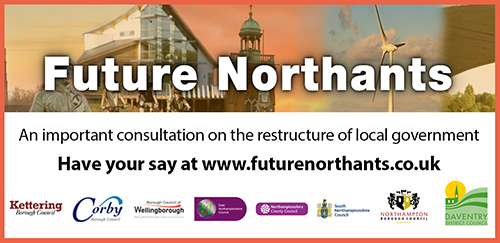 This e-mail (including any attachments) may be confidential and may contain legally privileged information. You should not disclose its contents to any other person. If you are not the intended recipient, please notify the sender immediately. Whilst the Council has taken every reasonable precaution to minimise the risk of computer software viruses, it cannot accept liability for any damage which you may sustain as a result of such viruses. You should carry out your own virus checks before opening the e-mail(and/or any attachments). Unless expressly stated otherwise, the contents of this e-mail represent only the views of the sender and does not impose any legal obligation upon the Council or commit the Council to any course of action. 